OBCHODY 74. ROCZNICY ZBRODNI KATYŃSKIEJ13 kwietnia 2014 r.	13 kwietnia 2014 roku we Wrocławiu odbyły się uroczyste obchody 
74. Rocznicy Zbrodni Katyńskiej, dokonanej w kwietniu 1940 roku przez NKWD – radziecką policję polityczną na polskich jeńcach i więźniach wojennych.W programie uroczystości były: Msza Święta odprawiona w Bazylice Mniejszej Kościoła Garnizonowego p.w. św. Elżbiety, salwa honorowa, apel poległych i złożenie kwiatów pod pomnikiem Ofiar Katynia, który znajduje się w Parku Słowackiego.W obchodach udział brali: kombatanci, rodziny katyńskie, władze miejskie oraz nauczyciele i uczniowie. Naszą szkołę w imprezie reprezentował poczet sztandarowy i jego opiekun – p. Artur Bilski.Artur Bilski 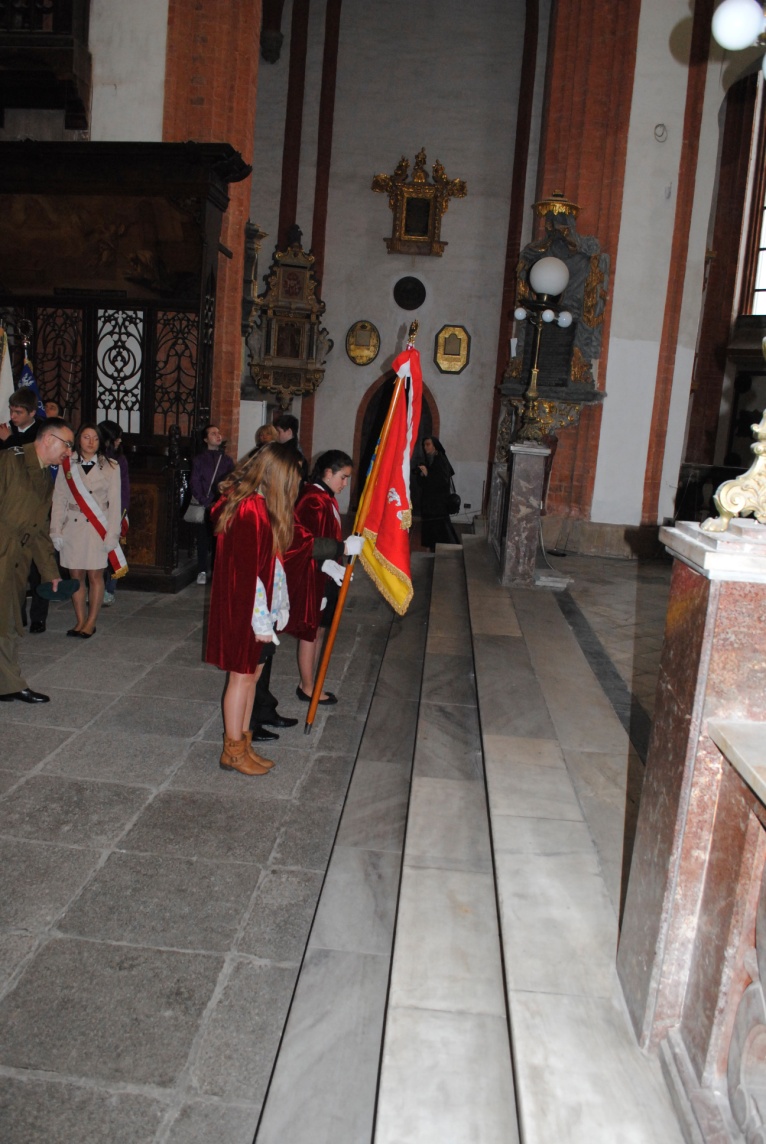 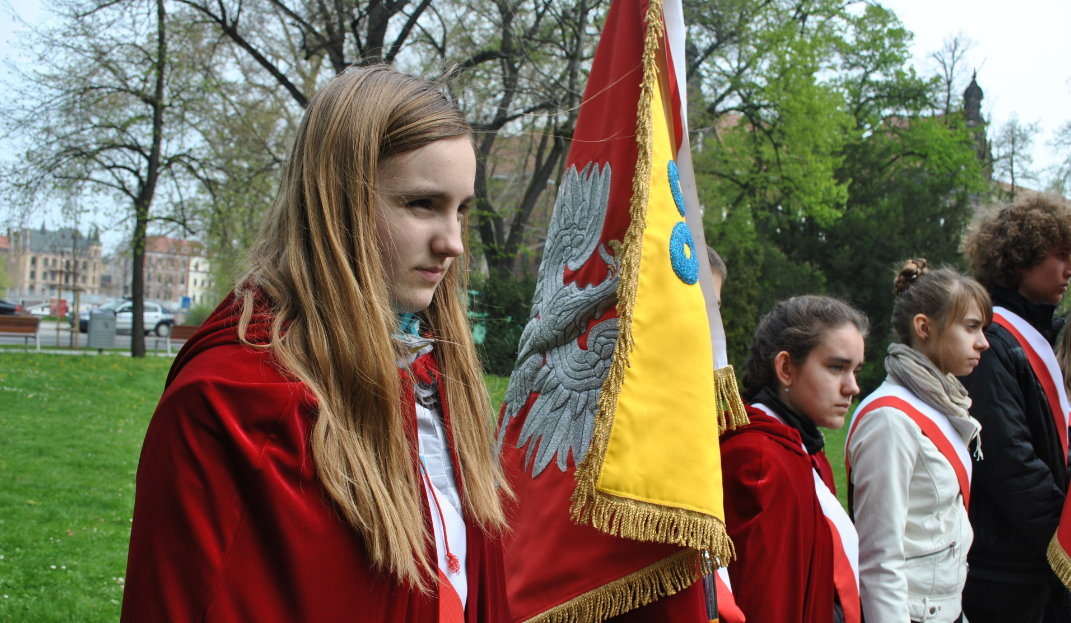 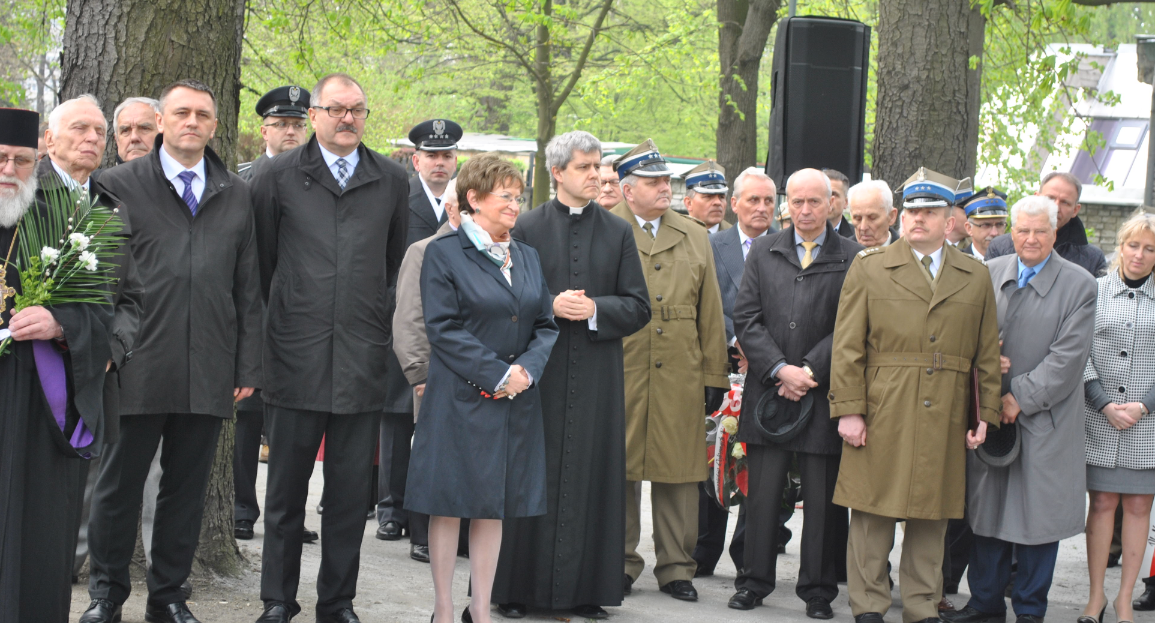 